 Name ___________________________________ Grade___________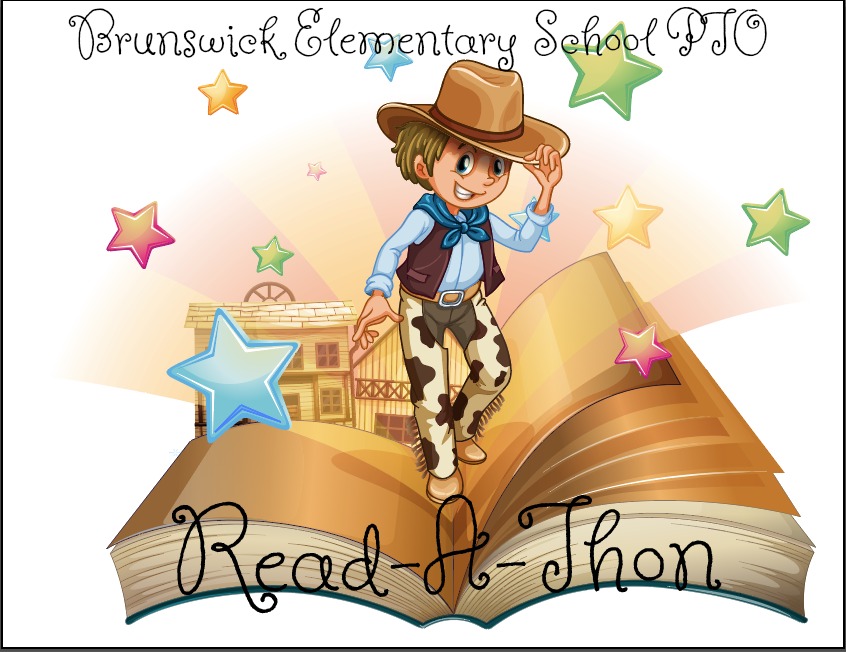 Teacher_____________________________________________My goal is to read________________ minutes in 20 days.October 25th: Return your Minute Recording Sheet, Sponsorship Form, and Money Collected in the Read-A-Thon envelope to school by this date in order to be entered into the prize drawings.TOTAL MINUTES READ:__________________ PARENT’S SIGNATURE:__________________________________SUNDAYMONDAYTUESDAYWEDNESDAYTHURSDAYFRIDAYSATURDAY1234567891011121314151617181920